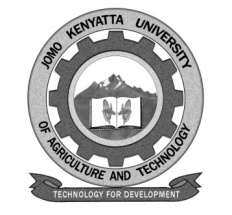 W1-2-60-1-6JOMO KENYATTA UNIVERSITY OF AGRICULTURE AND TECHNOLOGYUNIVERSITY EXAMINATIONS 2018/2019FOURTH YEAR SECOND SEMESTER EXAMINATION FOR THE DEGREE OF BACHELOR OF SCIENCE IN GEOMATIC ENGINEERING AND GEOSPATIAL INFORMATION SYSTEMSHRD 2104: MANAGEMENT DATE: JULY 2019                                                                                                TIME: 2 HOURSINSTRUCTIONS: 	ANSWER QUESTION ONE (COMPULSORY) AND ANY OTHER TWOQUESTIONS QUESTION ONE: 30 MARKSa.	Highlight five barriers to decision making.				(5 marks)b.	Citing relevant examples, discuss five methods a company would use to carry lout internal recruitment.							(10 marks)c.	Planning is the most important task for any manager for it sets out what is to be done to reduce conflict and confusion.  Discuss the principles of planning.											(15 marks)QUESTION TWO: 20 MARKSa.	Highlight the importance of job analysis.				(10 marks)b.	Describe the decision making process.					(10 marks)QUESTION THREE: 20 MARKSa.	Discuss five methods of staff selection.					(10 marks)b.	Discuss the role of non financial incentives when used as a motivator to organizational employees.							(10 marks)QUESTION FOUR: 20 MARKSa.	Describe five methods that companies use while doing external recruitment.												(10 marks)b.	Discuss the four steps involved in the staffing process.		(12 marks)QUESTION FIVE: 20 MARKSa.	Highlight five roles of a supervisor.					(5 marks)b.	Giving relevant examples, explain why some companies prefer internal recruitment as opposed to external recruitment.			(15 marks)